PÁLYÁZATI FELHÍVÁSKÓS KÁROLY SZÜLŐFÖLDKUTATÓ ÉS HONISMERETI TÁBORBAN VALÓ RÉSZVÉTELRE50 fiatal részéreHelyszín: Deságtelep, Zeteváralja (Hargita megye, Erdély)Időpont: 2016. szeptember 2-9.Kinek ajánljuk táborunkat?	◦ a Kárpát-medence és a nagyvilág minden pontjáról várunk olyan magyar fiatalokat, akik a tábor kezdetéig betöltik 18. életévüket, és elkötelezettséget éreznek szülőföldjük társadalmi ügyei iránt, különös tekintettel a megmaradás és gyarapodás kérdésére◦ akik szeretnék kiváló szakemberektől megtanulni, hogyan lehet szűkebb hazájukat néprajzi és szociológiai módszerekkel közelebbről megismerni és leírni◦	akik szívesen vállalkoznak arra, hogy október 31-ig készítenek egy leíró tanulmányt a szülőföldjükön élő magyarság megmaradási és elvándorlási gyakorlatáról◦ mindenkinek, aki szívesen eltöltene a nyár zárásaként egy hetet hasonló érdeklődésű fiatalok között a Hargita lábánál, festői környezetben. Mit támogatunk pályázati keretből?◦ a szállás költségeit és a tábor alatti teljes ellátást◦ a tábori programok és előadók költségeit◦ különjáratú autóbuszok bérlésével besegítünk az oda- és visszautazásba◦ a legsikerültebb pályamunkákat beküldőknek biztosított értékes nyereményeketAz eredményes pályázatokhoz csupán három dokumentumot kell elküldened:	◦ egy lényegre törő motivációs levelet	◦ egy fényképes önéletrajzot◦ egy ajánlólevelet otthoni tanárodtól, lelki vezetődtől vagy közösségi vezetődtől vagy, aki szívesen kezeskedik érted Pályázatodat interneten az info@nski.gov.hu címre,vagy postán az 1368 Budapest Pf. 178. címre küldheted el.Az üzenet tárgyába / a borítékra kérjük írd rá: KÓS KÁROLY TÁBORBeérkezési határidő: 2016. augusztus 1. hétfőA nyertes pályázók kiválasztásának határnapja: 2016. augusztus 8. hétfőMinden pályázót az önéletrajzában megjelölt elektronikus levélcímen értesítünk, illetve oda küldjük el a részletes jelentkezési lapokat is.Táborunk sajnos nem akadálymentes.Ha bármilyen kérdésetek lenne, szívesen felvilágosítással szolgálunk az info@nski.gov.hu elektronikus levélcímen.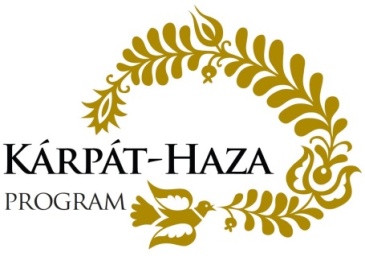 